Об установлении порядка применения бюджетной классификации Российской Федерации в части, относящейся к бюджету муниципального образования Мостовский район (в редакции приказов финансового управления администрации муниципального образования Мостовский район от 12.01.2022 №4, от 01.02.2022 №10, от 09.03.2022 №15, от 16.05.2022 №27, от 17.08.2022 №43, от 19.09.2022 №46, от 28.11.2022 №60, от 30.12.2022 №75, 10.03.2023 №14, от 06.04.2023 №20, от 22.05.2023 №28, от 16.06.2023 №30)В целях установления, детализации и определения порядка применения бюджетной классификации Российской Федерации в части, относящейся к бюджету муниципального образования Мостовский район, п р и к а з ы в а ю:1. Установить порядок применения целевых статей расходов в части, относящейся к бюджету муниципального образования  Мостовский район (далее – Порядок) согласно приложению 1;         2. Утвердить перечень кодов подвидов по видам доходов, главными администраторами     которых    являются    органы   местного   самоуправления муниципального образования Мостовский район и (или) находящиеся в их ведении казённые учреждения, согласно приложению 2.           3. Утвердить перечень кодов подвидов по видам доходов, главными администраторами    которых    являются    органы    местного  самоуправления городских  и  сельских  поселений  Мостовского  района,  согласно  приложению 3.4. Отделу учета и отчетности финансового управления администрации муниципального образования Мостовский район (Герасименко А.С.) обеспечить размещение настоящего приказа на официальном сайте администрации муниципального образования Мостовский район в информационно-телекоммуникационной сети «Интернет». 5. Признать утратившим силу приказы финансового управления администрации муниципального образования Мостовский район: от 2 ноября 2020 г. №55 «Об утверждении Правил применения целевых статей расходов бюджета муниципального образования Мостовский район»,от 15 декабря 2020 г. № 63 «Об установлении Порядка применения бюджетной  классификации Российской Федерации в части, относящейся к доходам бюджета муниципального образования Мостовский район».6. Контроль за выполнением настоящего приказа оставляю за собой.7. Настоящий приказ применяется к правоотношениям, возникающим при составлении и исполнении бюджета муниципального образования Мостовский район, начиная с бюджета на 2022 год и на плановый период 2023 и 2024 годов.Начальник финансового управления                                                  Е.М. ТютереваПОРЯДОК применения целевых статей расходов в части,относящейся к бюджету муниципального образованияМостовский район1. Общие положения1. Настоящий Порядок устанавливают:- единую структуру программной (непрограммной) части кода целевой статьи для отражения направления бюджетных ассигнований на реализацию муниципальных программ и непрограммных направлений деятельности органов местного самоуправления муниципального образования Мостовский район;- перечень, коды и порядок применения целевых статей расходов бюджета муниципального образования Мостовский район, финансовое обеспечение которых осуществляется за счет межбюджетных трансфертов, имеющих целевое назначение из краевого бюджета;- наименования направлений расходов, увязываемых с целевыми статьями расходов в рамках мероприятий подпрограмм (основных мероприятий) муниципальных программ, непрограммными направлениями расходов органов местного самоуправления, коды которых утверждены приказом Министерства финансов Российской Федерации от 8 июня 2020 г.    № 99н "Об утверждении кодов (перечней кодов) бюджетной классификации Российской Федерации на 2021 год (на 2021 год и на плановый период 2022 и 2023 годов)"; приказом Министерства финансов Краснодарского края от 30 декабря 2015 г. № 540  (с изменениями) «Об установлении порядка применения бюджетной классификации РФ в части, относящейся к краевому бюджету и бюджету Территориального фонда обязательного медицинского страхования Краснодарского края».2. Целевые статьи расходов бюджета  обеспечивают привязку бюджетных ассигнований к муниципальным программам, их подпрограммам (основным мероприятия) и (или) непрограммным направлениям деятельности органов местного самоуправления и (или) к расходным обязательствам, подлежащим исполнению за счет средств соответствующих бюджетов.3. Структура кода целевой статьи расходов бюджета состоит из десяти разрядов и включает следующие составные части (таблица 1):1) код программного (непрограммного) направления расходов (8,9 разряды кода классификации расходов бюджета), предназначенный для кодирования бюджетных ассигнований по муниципальным программам, непрограммных направлений деятельности;2) код подпрограммы (10 разряд кода классификации расходов бюджета), предназначенный для кодирования бюджетных ассигнований по подпрограммам муниципальных программ (основным мероприятиям), непрограммных направлений деятельности;3) код мероприятия (11, 12 разряды кода классификации расходов бюджета), предназначенный для кодирования бюджетных ассигнований по мероприятиям подпрограмм (основных мероприятий) муниципальных программ, устанавливаемых на основании целей, задач, агрегированных пунктов подпрограмм (основных мероприятий) муниципальных программ, а также для кодирования бюджетных ассигнований по региональным проектам,  направленным на достижение соответствующих  результатов реализации федеральных проектов. Код мероприятия целевой статьи расходов бюджета для расходов на реализацию региональных проектов должен соответствовать коду основного мероприятия целевой статьи расходов федерального бюджета на реализацию соответствующих федеральных проектов, установленному приказом Министерства финансов Российской Федерации от 8 июня 2020 г.     № 99н "Об утверждении кодов (перечней кодов) бюджетной классификации Российской Федерации на 2021 год (на 2021 год и на плановый период 2022 и 2023 годов);4) код направления расходов (13 - 17 разряды кода классификации расходов бюджета), предназначенный для кодирования бюджетных ассигнований по направлениям расходования средств, конкретизирующих (при необходимости) мероприятия.Таблица 14. Целевым статьям расходов бюджета присваиваются уникальные коды, сформированные с применением буквенно-цифрового ряда: 0, 1, 2, 3, 4, 5, 6, 7, 8, 9, А, Б, В, Г, Д, Е, Ж, И, К, Л, М, Н, П, Р, С, Т, У, Ф, Ц, Ч, Ш, Щ, Э, Ю, Я, A. D, E. F, G, I, J, L, N, P. Q, R, S, T. U, V, W, Y, Z.5. Третий – пятый разряды кода целевой статьи расходов  (10-12 разряды кода классификации расходов бюджета) содержат цифровые значения и буквы русского алфавита. Четвертый разряд кода целевой статьи расходов бюджета (11 разряд кода классификации расходов бюджета) при кодировании бюджетных ассигнований по региональным проектам содержат буквы латинского алфавита. Шестой и десятый разряды кода целевой статьи расходов бюджета (13 и 17 разряды кода классификации расходов бюджета соответственно) содержат цифровые значения, буквы русского и латинского алфавитов. Не указанные выше разряды кода целевой статьи расходов бюджета содержат цифровые значения.6. Наименования целевых статей расходов бюджета устанавливаются финансовым управлением и характеризуют направление бюджетных ассигнований на реализацию:муниципальных программ и непрограммных направлений деятельности;подпрограмм (основных мероприятий) муниципальных программ, непрограммных направлений деятельности органов местного самоуправления;мероприятий подпрограмм (основных мероприятий) муниципальных программ, региональных проектов;направлений расходов.7. Перечень кодов целевых статей расходов, применяемых для отражения расходов бюджета и их наименований представлен в приложении 1 к настоящему Порядку.8. Перечень универсальных кодов направления расходов применяемых для отражения расходов бюджета и их наименований представлен в приложении 2 к настоящему Порядку.9. Увязка универсальных направлений расходов с целевой статьей в рамках мероприятия подпрограммы (основного мероприятия) муниципальной программы устанавливается в рамках решения о бюджете муниципального образования Мостовский район и (или) сводной бюджетной росписи бюджета муниципального образования Мостовский район по следующей структуре кода целевой статьи:10. Увязка универсальных направлений расходов с непрограммным направлением деятельности органов местного самоуправления муниципального образования Мостовский район устанавливается в рамках решения о бюджете муниципального образования Мостовский район и  сводной бюджетной росписи бюджета муниципального образования Мостовский район по следующей структуре кода целевой статьи:11. Расходы бюджета на финансовое обеспечение выполнения функций органов местного самоуправления и находящихся в их ведении муниципальных  учреждений подлежат отражению по соответствующим целевым статьям, содержащим соответствующие направления расходов:00190 "Расходы на обеспечение функций органов местного  самоуправления";00590 "Расходы на обеспечение деятельности (оказание услуг) муниципальных учреждений".Расходы бюджета на финансовое обеспечения мероприятий и (или) обособленных функций органов местного самоуправления и находящихся в их ведении муниципальных учреждений, для отражения которых настоящим Порядком не предусмотрены обособленные направления расходов, подлежат отражению по соответствующим целевым статьям, содержащих направление расходов 99990 "Реализация других мероприятий".12. Расходы бюджета отражаются по целевым статьям расходов, включающим следующие коды направлений расходов (13–17 разряды кода целевой статьи расходов):1) 30000 - 39990 и 50000 - 59990 - используются исключительно для отражения расходов в соответствии с порядком формирования и применения бюджетной классификации Российской Федерации, утвержденными приказом Министерства финансов Российской Федерации от 6 июня 2019 г. № 85н "О Порядке формирования и применения кодов бюджетной классификации Российской Федерации, их структуре и принципах назначения";2) 60000 – 66990 и 68000 - 69990 – используются для отражения расходов бюджета, источником финансового обеспечения которых являются целевые межбюджетные трансферты из краевого бюджета, за исключением расходов, указанных в подпунктах 1 и 3 настоящего пункта;3) R0000 - R9990 - используются для отражения расходов бюджета (за исключением расходов на реализацию региональных проектов), в целях финансового обеспечения которых предоставляются субвенции из краевого бюджета, в целях софинансирования которых краевому  бюджету предоставляются субсидии и иные межбюджетные трансферты из федерального бюджета;4) L0000 - L9990 - для отражения расходов бюджета (за исключением расходов на реализацию региональных проектов), в целях софинансирования которых из краевого бюджета предоставляются субсидии и иные межбюджетные трансферты, в целях софинансирования которых краевому бюджету  предоставляются из федерального бюджета субсидии и иные межбюджетные трансферты;7) S0000 - S9990 - для отражения расходов бюджета, в целях софинансирования которых из краевого бюджета предоставляются субсидии, которые не софинансируются из федерального бюджета, при перечислении субсидий в местный бюджет образования в доле, соответствующей установленному уровню софинансирования расходного обязательства муниципального образования, при оплате денежного обязательства получателя средств местного бюджета;8) C0000-C9990 - для отражения расходов бюджета (за исключением расходов, указанных в пункте 13), в целях финансового обеспечения которых предоставляются их краевого бюджета субвенции и иные межбюджетные трансферты, направленные на отражение дополнительных расходов, принятых сверх объемов бюджетных ассигнований, предусмотренных на выполнение условий предоставления субсидий и иных межбюджетных трансфертов из федерального бюджета, а также расходов, в целях софинансирования  которых предоставляются из краевого бюджета иные межбюджетные трансферты.13. Расходы бюджета на реализацию региональных проектов, источником финансового обеспечения которых являются целевые межбюджетные трансферты, отражаются по целевым статьям расходов, включающим направления расходов 50000-59990, соответствующие направлениям расходов федерального бюджета, в полном объеме, необходимом для исполнения соответствующего расходного обязательства муниципального образования Мостовский район.В случае, если региональным проектом предусмотрено достижение значений результатов, превышающих значения, определенные в соглашении (далее – Соглашение) о реализации регионального проекта, обеспечивающего достижение целей, показателей и результатов соответствующего федерального проекта, и в составе регионального проекта сформированы два аналогичных результата, значения одного из которых (основного результата) соответствуют значениям, установленным в Соглашении, а второго (дополнительного результата) – соответствуют указанному превышению, то расходы, предусмотренные в целях достижения значений дополнительного результата, подлежат отражению по кодам направлений расходов, содержащим значения Д0000 - Д9990,  где второй – четвертый разряды кода направления расходов соответствуют второму – четвертому разрядам кода направления расходов, соответствующего основному результату. При этом коды направлений расходов, содержащие значения 50000 – 59990, не применяются для направлений расходов бюджета, соответствующих дополнительным результатам.  14. Коды направлений расходов бюджетов  60000 – 66990 и 68000 - 69990 и C0000-C9990 в первом – четвертом разрядах должны быть идентичны первому – четвертому разрядам кодов соответствующих направлений расходов краевого бюджета на предоставление межбюджетных трансфертов, за исключением субсидий.Наименование указанных направлений расходов бюджета (наименование целевой статьи, содержащей соответствующее направление расходов бюджета) не должно содержать указание на наименование межбюджетного трансферта, являющегося источником финансового обеспечения расходов бюджетов.15. Коды направлений расходов бюджета R0000 – R9990 должны быть идентичны коду соответствующих направлений расходов краевого бюджета на предоставление межбюджетных трансфертов, имеющих целевое назначение. Наименование указанных направлений расходов бюджета (наименование целевой статьи, содержащей соответствующее направление расходов бюджета) не должно содержать указание на наименование межбюджетного трансферта, являющегося источником финансового обеспечения расходов бюджета.При формировании кодов направлений расходов местного бюджета L0000 – L9990 обеспечивается на уровне второго – четвертого разрядов направлений расходов однозначная увязка данных кодов расходов бюджета с кодами соответствующих направлений расходов краевого бюджета R0000 – R9990, по которым отражаются расходы краевого бюджета на предоставление целевых межбюджетных трансфертов. Наименование указанных направлений расходов бюджета (наименование целевой статьи, содержащей соответствующее направление расходов бюджета) не должно содержать указание на наименование межбюджетного трансферта, предоставляемого из краевого бюджета в целях софинансирования расходов бюджета.16. Коды направления расходов бюджета 21000 - 24000 используются для отражения расходов, источником финансового обеспечения которых являются целевые межбюджетные трансферты из бюджетов поселений, перечисляемые в бюджет муниципального образования Мостовский район на осуществление части полномочий органов местного самоуправления поселений по решению вопросов местного значения.  Расходы бюджета муниципального образования Мостовский район осуществляются по кодам направлений расходов идентичным коду соответствующих направлений расходов бюджетов поселений, по которым отражаются расходы бюджетов поселений на предоставление межбюджетных трансфертов. 17. Коды направления расходов бюджета 25000 – 29000 используются для отражения расходов бюджета, источником финансового обеспечения которых являются целевые межбюджетные трансферты из бюджета муниципального образования Мостовский район, перечисляемые в бюджеты поселений на осуществление, части полномочий органов местного самоуправления района  по решению вопросов местного значения. Расходы бюджетов поселений осуществляются по кодам направлений расходов идентичным коду соответствующих направлений расходов бюджета муниципального образования Мостовский район, по которым отражаются расходы бюджета муниципального образования Мостовский район на предоставление межбюджетных трансфертов. 18. Отражение в текущем финансовом году расходов бюджета, осуществляемых за счет остатков целевых межбюджетных трансфертов из краевого бюджета прошлых лет, производится в следующем порядке:- при сохранении у Краснодарского края расходных обязательств по предоставлению в текущем финансовом году целевых межбюджетных трансфертов на указанные цели - по соответствующим направлениям расходов, приведенным в пункте 3 настоящего Порядка;- при отсутствии у Краснодарского края расходных обязательств по предоставлению в текущем финансовом году целевых межбюджетных трансфертов на указанные цели - по направлению расходов 99970 "Прочие мероприятия, осуществляемые за счет межбюджетных трансфертов прошлых лет из краевого бюджета".В целях обособления расходов бюджета, источником финансового обеспечения которых являются межбюджетные трансферты прошлых лет, полученные из краевого бюджета возможна детализация в рамках пятого разряда кода направления расходов 99970 «Прочие мероприятия, осуществляемые за счет межбюджетных трансфертов прошлых лет из краевого бюджета" в соответствии с целевым назначением указанных межбюджетных трансфертов. Детализация производится с применением буквенно-цифрового ряда: 0, 1, 2, 3, 4, 5, 6, 7, 8, 9, А, Б, В, Г, Д, Е, Ж, И, К, Л, М, Н, П, Р, С, Т, У, Ф, Ц, Ч, Ш, Щ, Э, Ю, Я, A. D, E. F, G, I, J, L, N, P. Q, R, S, T. U, V, W, Y, Z.19. Расходы  бюджета на финансовое обеспечение непредвиденных расходов, в том числе связанных с ликвидацией аварийных ситуаций и их последствий на территории муниципального образования Мостовский район, подлежат отражению по соответствующим направлениям расходов, в том числе по кодам направлений расходов "10490 Резервный фонд администрации муниципального образования Мостовский район", "S2400 Средства резервного фонда администрации Краснодарского края" при выделении средств на указанные цели за счет средств резервного фонда администрации муниципального образования Мостовский район и (или) администрации Краснодарского края, по следующей структуре кода целевой статьи:Начальник бюджетного отделафинансового управления                                                                      О.А. РедькинаПЕРЕЧЕНЬ КОДОВ ЦЕЛЕВЫХ СТАТЕЙ РАСХОДОВ в части, относящейся к бюджету муниципального образования Мостовский районПрограммные направления расходов                                                                                                                         таблица 1Начальник бюджетного отделафинансового управления                                                                      О.А. РедькинаУНИВЕРСАЛЬНЫЕ КОДЫ НАПРАВЛЕНИЯ РАСХОДОВ в части, относящейся к бюджету муниципального образования Мостовский районНачальник бюджетного отделафинансового управления                                                                      О.А. РедькинаПриложение 2УТВЕРЖДЕНприказом финансового управленияадминистрации муниципального                   образования Мостовский район от 12.11.2021 г. № 60ПЕРЕЧЕНЬкодов подвидов по видам доходов, главными администраторами которых являются органы местного самоуправления муниципального образования Мостовский район и (или) находящиеся в их ведении казённые учрежденияНачальник отдела отраслевого финансированияи доходов бюджета финансового управления                                                                                                            С.Б. ПинчукПриложение 3УТВЕРЖДЕНприказом финансового управленияадминистрации муниципального                   образования Мостовский район от 12.11.2021 г.  № 60ПЕРЕЧЕНЬкодов подвидов по видам доходов, главными администраторами которых являются органы местного самоуправления городских и сельских  поселений  Мостовского  районаНачальник отдела отраслевого финансированияи доходов бюджета финансового управления                                                                                                            С.Б. Пинчук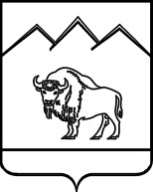 ФИНАНСОВОЕ УПРАВЛЕНИЕ АДМИНИСТРАЦИИ МУНИЦИПАЛЬНОГО ОБРАЗОВАНИЯ МОСТОВСКИЙ РАЙОН ПРИКАЗ              от 12.11.2021                                                                               № 60пгт МостовскойПриложение  1УТВЕРЖДЕНприказом финансового  управления администрации муниципального образования Мостовский районот 12.11.2021 г. № 60Целевая статьяЦелевая статьяЦелевая статьяЦелевая статьяЦелевая статьяЦелевая статьяЦелевая статьяЦелевая статьяЦелевая статьяЦелевая статьяПрограммное (непрограммное) направление расходовПрограммное (непрограммное) направление расходовПодпрограмма (основное мероприятие)МероприятиеМероприятиеНаправление расходовНаправление расходовНаправление расходовНаправление расходовНаправление расходов891011121314151617ХХ  0  00  00000Муниципальная программа муниципального образования Мостовский районХХ Х  00  00000Подпрограмма (основное мероприятие) муниципальной программы муниципального образования Мостовский район;ХХ Х ХХ 00000Мероприятие подпрограммы (основного мероприятия) муниципальной программы  муниципального образования Мостовский район, региональный проект;ХХ Х ХХ ХХХХХНаправление расходов 7Х 0 00 00000Непрограммное направление деятельности7Х Х 00 00000Непрограммное направление расходов7Х Х 00 ХХХХХНаправления реализации непрограммных расходов8Х  0 00 00000Непрограммное направление деятельности8Х Х 00 00000Непрограммное направление расходов8Х Х 00  ХХХХХНаправления реализации непрограммных  расходов9Х  0 00 00000Непрограммное направление деятельности9Х Х 00 00000Непрограммное направление расходов9Х Х 00 ХХХХХНаправления реализации непрограммных расходов96 0 00 00000     Финансовое обеспечение непредвиденных расходов, в том числе связанных с предупреждением и ликвидацией чрезвычайных ситуаций и стихийных бедствий природного и техногенного характера и их последствий, а также ликвидацией аварийных ситуаций и их последствий на территории муниципального образования Мостовский район96 X 00 00000     Непрограммные направления непредвиденных расходов, в том числе связанных с предупреждением и ликвидацией чрезвычайных ситуаций и стихийных бедствий природного и техногенного характера и их последствий, а также ликвидацией аварийных ситуаций и их последствий на территории муниципального образования Мостовский район,          1 в части исполнения публичных нормативных обязательств;          2 не относящиеся к публичным нормативным обязательствам;96 X XX 00000     Мероприятия непрограммного направления непредвиденных расходов, в том числе связанных с предупреждением и ликвидацией чрезвычайных ситуаций и стихийных бедствий природного и техногенного характера и их последствий, а также ликвидацией аварийных ситуаций и их последствий на территории муниципального образования Мостовский район (отражаются в случае необходимости).Приложение 1к Порядку применения целевых статей расходов в части, относящейся к бюджету муниципального образования  Мостовский районНаименование кодов целевых статей расходовКод  ЦСРКод  ЦСРКод  ЦСРКод  ЦСР12222Муниципальная программа муниципального образования Мостовский район «Развитие образования»0200000000Основные мероприятия муниципальной программы «Развитие образования»0210000000Развитие сети и инфраструктуры образовательных организаций, обеспечивающих доступ населения Краснодарского края к качественным услугам дошкольного, общего образования и дополнительного образования детей0210100000Организация предоставления общедоступного и бесплатного дошкольного, начального общего, основного общего, среднего общего образования по основным общеобразовательным программам в муниципальных образовательных организациях (капитальный ремонт зданий и сооружений, благоустройство территорий, прилегающих к зданиям и сооружениям муниципальных образовательных организаций)02101Д3410Организация предоставления общедоступного и бесплатного дошкольного, начального общего, основного общего, среднего общего образования по основным общеобразовательным программам в муниципальных образовательных организациях (капитальный ремонт зданий и сооружений, благоустройство территорий, прилегающих к зданиям и сооружениям муниципальных образовательных организаций)02101S3410Развитие современных механизмов, содержания и технологий дошкольного, общего и дополнительного образования0210200000Реализация мероприятий индивидуального плана социально-экономического развития муниципального образования Мостовский район0210200100Предоставление ежемесячной компенсационной денежной выплаты на питание обучающимся с ограниченными возможностями здоровья и детям-инвалидам, для которых общеобразовательными организациями муниципального образования Мостовский район организовано обучение на дому0210200210Расходы на обеспечение деятельности (оказание услуг) подведомственных учреждений, в том числе на предоставление муниципальным бюджетным и автономным учреждениям субсидий0210200590Отдельные мероприятия в сфере развития образования 0210210090Финансовое обеспечение расходов частных образовательных организаций, осуществляющим образовательную деятельность на безвозмездной основе и имеющим государственную аккредитацию по основным общеобразовательным программам0210210600Осуществление отдельных государственных полномочий по обеспечению выплаты компенсации части родительской платы за присмотр и уход за детьми, посещающими образовательные организации, реализующие образовательную программу дошкольного образования0210260710Осуществление государственных полномочий по финансовому обеспечению государственных гарантий реализации прав на получение общедоступного и бесплатного образования в муниципальных дошкольных и общеобразовательных организациях0210260860Осуществление государственных полномочий по финансовому обеспечению получения образования в частных дошкольных и общеобразовательных организациях0210262460Дополнительная помощь местным бюджетам для решения социально-значимых вопросов местного значения02102S2980Осуществление отдельных государственных полномочий по обеспечению одноразовым бесплатным горячим питанием обучающихся 1 – 4-х классов в частных общеобразовательных организациях, расположенных на территории Краснодарского края и осуществляющих образовательную деятельность по имеющим государственную аккредитацию основным общеобразовательным программам, учредителями которых являются местные религиозные организации0210263530Осуществление отдельных государственных полномочий по обеспечению бесплатным двухразовым питанием детей-инвалидов (инвалидов), не являющихся обучающимися с ограниченными возможностями здоровья, получающих начальное общее, основное общее и среднее общее образование в муниципальных общеобразовательных организациях0210263540Организация и обеспечение бесплатным горячим питанием обучающихся с ограниченными возможностями здоровья в муниципальных общеобразовательных организациях02102S3550Организация бесплатного горячего питания обучающихся, получающих начальное общее образование в государственных и муниципальных образовательных организациях02102L3040Реализация мер популяризации среди детей и молодежи научно образовательной, творческой и спортивной деятельности, выявление талантливой молодежи0210300000Реализация мер по специальной поддержке отдельных категорий обучающихся0210400000Осуществление отдельных государственных полномочий по обеспечению льготным питанием учащихся из многодетных семей в муниципальных общеобразовательных организациях0210462370Формирование востребованной системы оценки качества образования и образовательных результатов0210600000Осуществление отдельных государственных полномочий по материально-техническому обеспечению пунктов проведения экзаменов для государственной итоговой аттестации по образовательным программам основного общего и среднего общего образования и выплате педагогическим работникам, участвующим в проведении указанной государственной итоговой аттестации, компенсации за работу по подготовке и проведению государственной итоговой аттестации по образовательным программам основного общего и среднего общего образования0210662500Обеспечение системы образования высококвалифицированными кадрами, создание механизмов мотивации педагогов к повышению качества работы и непрерывному профессиональному развитию0210700000Предоставление мер социальной поддержки по оплате жилья, отопления и освещения отдельным категориям граждан, работающим и проживающим в сельских населенных пунктах  и поселках городского типа0210700220Ежемесячное денежное вознаграждение за классное руководство педагогическим работникам государственных и муниципальных общеобразовательных организаций0210753030Ежемесячное денежное вознаграждение за классное руководство педагогическим работникам государственных  и муниципальных образовательных организаций, реализующих образовательные программы начального общего образования, образовательные программы основного общего образования, образовательные программы среднего общего образования (осуществление отдельных государственных полномочий Краснодарского края по обеспечению выплат ежемесячного денежного вознаграждения за классное руководство  педагогическим работникам муниципальных общеобразовательных организаций)0210753032Осуществление отдельных государственных полномочий по предоставлению мер социальной поддержки в виде компенсации расходов на оплату жилых помещений, отопления и освещения педагогическим работникам муниципальных образовательных организаций, проживающим и работающим в сельских населенных пунктах, рабочих поселках (поселках городского типа) на территории Краснодарского края0210760820Обеспечение деятельности районного управления образованием администрации муниципального образования Мостовский район0210900000Расходы на обеспечение функций органов местного самоуправления0210900190Финансовое обеспечение непредвиденных расходов по организации предоставления общедоступного и бесплатного дошкольного, начального общего, основного общего, среднего общего образования по основным общеобразовательным программам в муниципальных образовательных организациях, созданию условий для осуществления присмотра и ухода за детьми, содержания детей в муниципальных образовательных организациях на софинансирование мероприятий в части оснащения помещений муниципальных дошкольных образовательных и общеобразовательных организаций оборудованием для обеззараживания воздуха, предназначенным для работы в присутствии людей0211000000Федеральный проект «Современная школа»021E100000Создание и обеспечение функционирования центров образования естественно-научной и технологической направленностей в общеобразовательных организациях, расположенных в сельской местности и малых городах021E151690Федеральный проект «Патриотическое воспитание граждан Российской Федерации»021EВ00000Проведение мероприятий по обеспечению деятельности советников директора по воспитанию и взаимодействию с детскими общественными объединениями в общеобразовательных организациях021EВ51790Проведение мероприятий по обеспечению деятельности советников директора по воспитанию и взаимодействию с детскими общественными объединениями в общеобразовательных организациях за счет средств резервного фонда Правительства Российской Федерации021EВ5179FОбеспечение оснащения государственных и муниципальных общеобразовательных организаций, в том числе структурных подразделений указанных организаций, государственными символами Российской Федерации021EВ57860Муниципальная программа муниципального образования Мостовский район «Социальная поддержка граждан»0300000000Основные мероприятия муниципальной программы «Социальная поддержка граждан»0310000000Совершенствование социальной поддержки семьи и детей0310100000Осуществление отдельных государственных полномочий по выплате ежемесячных денежных средств на содержание детей-сирот и детей, оставшихся без попечения родителей, находящихся под опекой (попечительством), включая предварительную опеку (попечительство), переданных на воспитание в приемную семью0310160670Осуществление отдельных государственных полномочий по выплате ежемесячного вознаграждения, причитающегося приемным родителям за оказание услуг по воспитанию приемных детей0310160680Осуществление отдельных государственных полномочий по выплате ежемесячных денежных средств на содержание детей, нуждающихся в особой заботе государства, переданных на патронатное воспитание0310160720Осуществление отдельных государственных полномочий по выплате ежемесячного вознаграждения, причитающегося патронатным воспитателям за оказание услуг по осуществлению патронатного воспитания и постинтернатного сопровождения0310160730Осуществление отдельных государственных полномочий по организации и осуществлению деятельности по опеке и попечительству в отношении несовершеннолетних0310160880Осуществление отдельных государственных полномочий по созданию и организации деятельности комиссий по делам несовершеннолетних и защите их прав0310160890Осуществление отдельных государственных полномочий Краснодарского края по организации и обеспечению отдыха и оздоровления детей (за исключением организации отдыха детей в каникулярное время)0310160900Осуществление отдельных государственных полномочий по выплате ежемесячных денежных средств на содержание детей-сирот и детей, оставшихся без попечения родителей, находящихся под опекой (попечительством), включая предварительную опеку (попечительство), переданных на воспитание в приемную семью0310169100Осуществление отдельных государственных полномочий по выплате ежемесячных денежных средств на содержание детей, нуждающихся в особой заботе государства, переданных на патронатное воспитание0310169110Осуществление отдельных государственных полномочий по выплате ежемесячного вознаграждения, причитающегося приемным родителям за оказание услуг по воспитанию приемных детей0310169130Осуществление отдельных государственных полномочий по выплате ежемесячного вознаграждения, причитающегося патронатным воспитателям за оказание услуг по осуществлению патронатного воспитания  и постинтернатного сопровождения0310169140Осуществление отдельных государственных полномочий Краснодарского края по организации и обеспечению отдыха и оздоровления детей (за исключением организации отдыха детей в каникулярное время)0310169180Осуществление отдельных государственных полномочий по организации и осуществлению деятельности по опеке и попечительству в отношении несовершеннолетних0310169190Осуществление отдельных государственных полномочий по созданию и организации деятельности комиссий по делам несовершеннолетних и защите их прав0310169200Меры муниципальной поддержки лиц, замещавших муниципальные должности и должности муниципальной службы0310200000Выплата пенсии за выслугу лет лицам, замещавшим должности муниципальной службы0310200280Муниципальная программа муниципального образования Мостовский район «Доступная среда»0400000000Основные мероприятия муниципальной программы  «Доступная среда»0410000000Повышение уровня доступности приоритетных объектов и услуг в приоритетных сферах жизнедеятельности инвалидов и других маломобильных групп населения0410100000Реализация мероприятий муниципальной программы «Доступная среда»0410111490Обеспечение жителей услугами организаций культуры путем оснащения кинотеатров необходимым оборудованием для осуществления кинопоказов с подготовленным субтитрированием и (или) тифлокомментированием04101S3320Муниципальная программа муниципального образования Мостовский район «Дети Кубани»0500000000Основные мероприятия муниципальной программы «Дети Кубани»0510000000Создание специализированного жилищного фонда для детей-сирот и детей, оставшихся без попечения родителей, а также лиц из их числа0510100000Предоставление жилых помещений детям-сиротам и детям, оставшимся без попечения родителей, лицам из их числа по договорам найма специализированных жилых помещений0510100120Осуществление отдельных государственных полномочий по предоставлению жилых помещений детям-сиротам и детям, оставшимся без попечения родителей, лицам из их числа по договорам найма специализированных жилых помещений05101С0820Осуществление отдельных государственных полномочий по предоставлению жилых помещений детям-сиротам и детям, оставшимся без попечения родителей, лицам из их числа по договорам найма специализированных жилых помещений05101R0820Осуществление отдельных государственных полномочий по выплате единовременного пособия детям-сиротам и детям, оставшимся без попечения родителей, и лицам из их числа на государственную регистрацию права собственности (права пожизненного наследуемого владения), в том числе на оплату услуг, необходимых для ее осуществления, за исключением жилых помещений, приобретенных за счет средств краевого бюджета0510160580Осуществление отдельных государственных полномочий по выявлению обстоятельств, свидетельствующих о необходимости оказания детям-сиротам и детям, оставшимся без попечения родителей, лицам из числа детей-сирот и детей, оставшихся без попечения родителей, содействия в преодолении трудной жизненной ситуации, и осуществлению контроля за использованием детьми-сиротами и детьми, оставшимися без попечения родителей, лицами из числа детей-сирот и детей, оставшихся без попечения родителей, предоставленных им жилых помещений специализированного жилищного фонда0510162340Осуществление отдельных государственных полномочий по выплате единовременного пособия детям-сиротам и детям, оставшимся без попечения родителей, и лицам из их числа на государственную регистрацию права собственности (права пожизненного наследуемого владения), в том числе на оплату услуг, необходимых для ее осуществления, за исключением жилых помещений, приобретенных за счет средств краевого бюджета05 1 0169160Осуществление отдельных государственных полномочий по выявлению обстоятельств, свидетельствующих о необходимости оказания детям-сиротам и детям, оставшимся без попечения родителей, лицам из числа детей-сирот и детей, оставшихся без попечения родителей, содействия в преодолении трудной жизненной ситуации, и осуществлению контроля за использованием детьми-сиротами и детьми, оставшимися без попечения родителей, лицами из числа детей-сирот и детей, оставшихся без попечения родителей, предоставленных им жилых помещений специализированного жилищного фонда0510169170Обеспечение отдыха и оздоровления детей 0510200000Реализация мероприятий по организации отдыха и оздоровления детей и подростков 0510200050Обеспечение организации отдыха детей в каникулярное время на базе муниципальных учреждений, осуществляющих организацию отдыха детей в Краснодарском крае05102S0590Осуществление отдельных государственных полномочий по оплате проезда детей-сирот и детей, оставшихся без попечения родителей, находящихся под опекой (попечительством), включая предварительную опеку (попечительство), переданных на воспитание в приемную семью или на патронатное воспитание, к месту лечения и обратно0510260840Осуществление отдельных государственных полномочий Краснодарского края по обеспечению отдыха детей в каникулярное время в профильных лагерях, организованных муниципальными общеобразовательными организациями Краснодарского края0510263110Осуществление отдельных государственных полномочий по оплате проезда детей-сирот и детей, оставшихся без попечения родителей, находящихся под опекой (попечительством), включая предварительную опеку (попечительство), переданных на воспитание в приемную семью или на патронатное воспитание, к месту лечения и обратно	0510269120Обеспечение профилактики безнадзорности и беспризорности в муниципальном образовании0510300000Реализация мероприятий по профилактике безнадзорности и беспризорности 0510310120Создание комфортной и доброжелательной среды для жизни детей, семей с детьми в муниципальном образовании0510400000Организация и проведения социально-значимых мероприятий для детей, семей с детьми0510410160Муниципальная программа муниципального образования Мостовский район «Комплексное и устойчивое развитие в сфере строительства и архитектуры»0600000000Основные мероприятия муниципальной программы «Комплексное и устойчивое развитие  в сфере строительства и архитектуры»061000000Создание условий для устойчивого территориального развития Мостовского района и сельских поселений0610100000Реализация мероприятий в области строительства и  архитектуры 0610100010Подготовка генеральных планов муниципальных образований Мостовского района0610100080Выполнение топографической съемки и подготовка схем размещения рекламных конструкций0610100090Внесение изменений в генеральные планы сельских поселений муниципального образования Мостовский район0610110040Подготовка изменений в генеральные планы муниципальных образований Краснодарского края06101S2560Подготовка изменений в правила землепользования и застройки муниципальных образований Краснодарского края06101S2570Муниципальная программа муниципального образования Мостовский район «Охрана окружающей среды и обеспечение экологической безопасности в муниципальном образовании Мостовский район»0800000000Основные мероприятия муниципальной программы «Охрана окружающей среды и обеспечение экологической безопасности в муниципальном образовании Мостовский район»0810000000Повышение уровня экологической безопасности и сохранения природной системы0810100000Организация экологических акций по сбору опасных отходов0810100150Обустройство контейнерных площадок на территории сельских поселений муниципального образования Мостовский район0810100290Иные межбюджетные трансферты на реализацию мероприятий по ликвидации экологического ущерба0810100300Осуществление отдельных полномочий муниципального района по охране окружающей среды0810126100Работы по строительству объекта «Инженерная защита территории станицы Переправной Мостовского района от негативного воздействия реки Ходзь0810400000Защита населения и территории от чрезвычайных ситуаций природного и техногенного характера (строительство гидротехнических сооружений)08104S3630Реализация мероприятий, связанных с обеспечение населения сооружениями инженерной защиты0810410020Развитие водохозяйственного комплекса0820000000Обеспечение населения и объектов экономики сооружениями инженерной защиты0820100000Осуществление строительства гидротехнических сооружений08201S3620Муниципальная программа муниципального образования Мостовский район «Обеспечение безопасности населения»0900000000Мероприятия по предупреждению и ликвидации чрезвычайных ситуаций, стихийных бедствий и их последствий0910000000Обеспечение эффективного функционирования системы управления, защиты населения и территорий от чрезвычайных ситуаций, обеспечения пожарной безопасности0910100000Расходы на обеспечение деятельности (оказание услуг) подведомственных учреждений, в том числе на предоставление муниципальным бюджетным и автономным учреждениям субсидий0910100590Осуществление отдельных полномочий поселения по защите населения и территории поселения от чрезвычайных ситуаций природного и техногенного характера в части создания Единой дежурно-диспетчерской службы0910124100Организация и проведение аварийно-спасательных и других неотложных работ при чрезвычайных ситуациях0910200000Расходы на обеспечение деятельности (оказание услуг) подведомственных учреждений, в том числе на предоставление муниципальным бюджетным и автономным учреждениям субсидий0910200590Осуществление отдельных полномочий поселения по созданию, содержанию и организации деятельности аварийно-спасательных служб и (или) аварийно-спасательных формирований на территории поселения0910224000Снижение рисков и смягчение последствий чрезвычайных ситуаций природного и техногенного характера 0920000000Обеспечение мероприятий по своевременному оповещению и информированию населения об угрозе возникновения чрезвычайных ситуаций0920100000Реализация мероприятий по снижению рисков и смягчению последствий чрезвычайных ситуаций природного и техногенного характера на территории муниципального образования Мостовский район0920110050Участие в предупреждении чрезвычайных ситуаций в части развития систем видеонаблюдения муниципальных образований (приобретение камер обзорного видеонаблюдения)09201S0250Профилактика терроризма и экстремизма  0930000000Профилактика и предупреждение правонарушений на объектах социальной сферы 0930100000Реализация мероприятий по профилактике и предупреждению правонарушений на объектах социальной сферы0930110110Профилактика и предупреждение правонарушений на территории сельских поселений0930200000Осуществление отдельных полномочий муниципального района по  участию в профилактике терроризма и экстремизма, а также в минимизации и (или) ликвидации последствий проявления терроризма и экстремизма в границах поселения0930229000Информационно-пропагандистское сопровождение антитеррористической деятельности на территории Мостовского района0930300000Реализация мероприятий по информационно-пропагандистскому сопровождению антитеррористической деятельности0930300260Укрепление правопорядка, профилактика правонарушений, усиление борьбы с преступностью на территории Мостовского района0940000000Повышение эффективности мер, направленных на обеспечение общественной безопасности, укрепление правопорядка и профилактику правонарушений0940100000Реализация мероприятий по укреплению правопорядка, профилактике правонарушений, усилению борьбы с преступностью на территории муниципального образования Мостовский район0940110070Повышение безопасности дорожного движения0950000000Развитие системы предупреждения опасного поведения участников дорожного движения0950100000Реализация мероприятий по обеспечению безопасности дорожного движения населения0950110240Подготовка проектов и схем организации дорожного движения0950200000Реализация мероприятий по разработке комплексной схемы организации дорожного движения на территории Мостовского района (КСОД)	0950210250Муниципальная программа муниципального образования Мостовский район «Развитие культуры»1000000000Основные  мероприятия муниципальной  программы «Развитие культуры»1010000000Поддержка муниципальных учреждений культуры1010100000Реализация мероприятий индивидуального плана социально-экономического развития муниципального образования Мостовский район1010100100Осуществление отдельных полномочий поселения по созданию условий для организации досуга и обеспечения услугами организаций культуры1010121000Обеспечение развития и укрепления материально-технической базы домов культуры в населенных пунктах с числом жителей до 50 тысяч человек10101L4670Обеспечение развития и укрепления материально-технической базы домов культуры в населенных пунктах с численностью жителей до 50 тысяч человек10101S4670Ремонт и укрепление материально-технической базы, техническое оснащение муниципальных учреждений культуры и (или) детских музыкальных школ, художественных школ, школ искусств, домов детского творчества10101S0640Дополнительная помощь местным бюджетам для решения социально-значимых вопросов местного значения10101S2980Культура Мостовского района1010200000Реализация мероприятий по развитию культуры Мостовского района1010210150Государственная поддержка отрасли культуры10102L5190Организация библиотечного обслуживания населения, комплектование и обеспечение сохранности библиотечных фондов библиотек поселений, межпоселенческих библиотек и библиотек городского округа10102S2960Проведение мероприятий по подключению общедоступных библиотек, находящихся в муниципальной собственности, к сети «Интернет» и развитию системы библиотечного дела с учетом задачи расширения информационных технологий и оцифровки10102S2970Совершенствование деятельности муниципальных учреждений отрасли «Культура, искусство и кинематография» по предоставлению муниципальных услуг1010400000Предоставление мер социальной поддержки по оплате жилья,  отопления и освещения отдельным категориям граждан, работающим и проживающим в сельских населенных пунктах  и поселках городского типа1010400220Расходы на обеспечение деятельности (оказание услуг) подведомственных учреждений, в том числе на предоставление муниципальным бюджетным и автономным учреждениям субсидий1010400590Осуществление отдельных полномочий поселения по созданию условий для организации досуга и обеспечения услугами организаций культуры1010421000Осуществление отдельных полномочий поселения по организации библиотечного обслуживания населения, комплектованию и обеспечению сохранности библиотечных фондов библиотек1010422000Осуществление отдельных государственных полномочий по предоставлению мер социальной поддержки в виде компенсации расходов на оплату жилых помещений, отопления и освещения педагогическим работникам муниципальных образовательных организаций, проживающим и работающим в сельских населенных пунктах, рабочих поселках (поселках городского типа) на территории Краснодарского края1010460820Обеспечение деятельности отдела культуры администрации муниципального образования Мостовский район и подведомственных муниципальных казенных учреждений1010500000Расходы на обеспечение функций  органов местного самоуправления1010500190Расходы на обеспечение деятельности (оказание услуг) подведомственных учреждений, в том числе на предоставление муниципальным бюджетным и автономным учреждениям субсидий1010500590Осуществление отдельных полномочий поселения по созданию условий для организации досуга и обеспечения услугами организаций культуры1010521000Федеральный проект «Культурная среда»101A100000Создание модельных муниципальных библиотек101A154540Государственная поддержка отрасли культура101A155190Муниципальная программа «Развитие осуществления пассажирских перевозок автомобильным транспортом по муниципальным городским и пригородным маршрутам Мостовского района»1100000000Основные мероприятия муниципальной программы «Развитие осуществления пассажирских перевозок автомобильным транспортом по муниципальным городским и пригородным маршрутам Мостовского района»1110000000Осуществление регулярных пассажирских перевозок по регулируемым тарифам по муниципальным маршрутам на территории муниципального образования Мостовский район1110000250Муниципальная программа муниципального образования Мостовский район «Развитие физической культуры и спорта»1200000000Основные мероприятия муниципальной программы «Развитие физической культуры и спорта»1210000000Содействие субъектам физической культуры и спорта и развитие физической культуры и массового спорта на Кубани1210100000Осуществление отдельных государственных полномочий по предоставлению социальной поддержки отдельным категориям работников муниципальных физкультурно-спортивных организаций отрасли «Физическая культура и спорт» и муниципальных организаций дополнительного образования, реализующих дополнительные общеобразовательные программы в области физической культуры и спорта, отрасли «Образование»1210160740Осуществление отдельных государственных полномочий по предоставлению мер социальной поддержки в виде компенсации расходов на оплату жилых помещений, отопления и освещения педагогическим работникам муниципальных образовательных учреждений, расположенных на территории Краснодарского края, проживающим и работающим в сельской местности, рабочих поселках (поселках городского типа) Краснодарского края1210160820Обеспечение деятельности отдела по физической культуре и спорту администрации муниципального образования Мостовский район и подведомственных муниципальных учреждений1210200000Реализация мероприятий индивидуального плана социально-экономического развития муниципального образования Мостовский район1210200100Расходы на обеспечение функций  органов местного самоуправления1210200190Расходы на обеспечение деятельности (оказание услуг) подведомственных учреждений, в том числе на предоставление муниципальным бюджетным и автономным учреждениям субсидий1210200590Отдельные мероприятия в сфере развития физической культуры и спорта1210210270Реализация мероприятий, направленных на развитие детско-юношеского спорта в целях создания условий для подготовки спортивных сборных команд муниципальных образований и участие в обеспечении подготовки спортивного резерва для спортивных сборных команд Краснодарского края на приобретение спортивно-технологического оборудования, инвентаря и экипировки для физкультурно-спортивных организаций отрасли "Физическая культура и спорт", осуществляющих спортивную подготовку по базовым видам спорта12102S2690Обеспечение условий для развития физической культуры и массового спорта в части оплаты труда инструкторов по спорту12102S2820Дополнительная помощь местным бюджетам для решения социально-значимых вопросов местного значения12102S2980Укрепление материально – технической базы муниципальных  физкультурно-спортивных организаций12102S3570Поддержка социально ориентированных некоммерческих организаций1210300000Мероприятия по поддержке социально ориентированных некоммерческих организаций1210310060Возмещение (субсидирование) из бюджета муниципального образования Мостовский район затрат юридических лиц (за исключением государственных (муниципальных) учреждений) в связи с оказанием услуг по организации и проведению спортивных мероприятий, пропаганде здорового образа жизни и формированию у населения устойчивого интереса к регулярным занятиям игровыми видами спорта1210310100Муниципальная программа «Развитие жилищно-коммунального хозяйства»1300000000Основные мероприятия муниципальной программы «Развитие жилищно-коммунального хозяйства»1310000000Осуществление отдельных государственных полномочий по ведению учета граждан отдельных категорий в качестве нуждающихся в жилых помещениях1310100000Осуществление отдельных государственных полномочий по ведению учета граждан отдельных категорий в качестве нуждающихся в жилых помещениях и по формированию списка детей-сирот и детей, оставшихся без попечения родителей, лиц из числа детей-сирот и детей, оставшихся без попечения родителей, лиц, относившихся к категории детей-сирот и детей, оставшихся без попечения родителей, подлежащих обеспечению жилыми помещениями1310160870Улучшение жилищных условий населения1310200000Реализация мероприятий по обеспечению жильем молодых семей13102L4970Муниципальная программа муниципального образования Мостовский район «Социально - экономическое и инновационное развитие муниципального образования Мостовский район»1400000000Поддержка малого и среднего предпринимательства в Мостовском районе1410000000Развитие системы финансовой поддержки субъектов малого и среднего предпринимательства 1410100000Реализация мероприятий по развитию и поддержке малого и среднего предпринимательства  1410100040Формирование и продвижение экономически и инвестиционно привлекательного образа Мостовского района1420000000Развитие и координация выставочно-ярмарочной деятельности района, обеспечивающей продвижение его интересов на рынках товаров и услуг1420100000Реализация мероприятий по  подготовке к участию в Международном инвестиционном форуме «Сочи» 1420100020Развитие общественной инфраструктуры муниципального значения1430000000Строительство, реконструкция и техническое перевооружение объектов общественной инфраструктуры муниципального значения, приобретение объектов недвижимости, движимого имущества (необходимого для обеспечения функционирования приобретаемого (приобретенного) объекта недвижимости), в том числе в целях реализации мероприятий, направленных на создание новых мест в общеобразовательных организациях    1430100000Реализация мероприятий индивидуального плана социально-экономического развития муниципального образования Мостовский район1430100100Строительство, реконструкция (в том числе реконструкция объектов незавершенного строительства) и техническое перевооружение объектов общественной инфраструктуры муниципального значения, приобретение объектов недвижимости1430100270Строительство, реконструкция (в том числе реконструкция объектов незавершенного строительства) и техническое перевооружение объектов общественной инфраструктуры муниципального значения, приобретение объектов недвижимости14301S0470Муниципальная программа муниципального образования Мостовский район «Молодежь Кубани»1500000000Основные мероприятия муниципальной программы «Молодежь Кубани»1510000000Обеспечение деятельности отдела по делам молодежи администрации муниципального образования Мостовский район 1510100000Расходы на обеспечение функций  органов местного самоуправления1510100190Обеспечение деятельности муниципальных учреждений подведомственных отделу по делам молодежи администрации муниципального образования Мостовский район 1510200000Расходы на обеспечение деятельности (оказание услуг) подведомственных учреждений, в том числе на предоставление муниципальным бюджетным и автономным учреждениям субсидий1510200590Организационное обеспечение реализации молодежной политики1510300000Реализация мероприятий в области молодежной политики1510300130Муниципальная программа муниципального образования Мостовский район  «Региональная политика и развитие гражданского общества»1600000000Гармонизация межнациональных отношений и развитие национальных культур в Мостовском районе1610000000Создание условий для обеспечения гражданского мира и национального согласия, укрепление единства многонационального народа Российской Федерации (российской нации), проживающего в Мостовском районе1610100000Реализация мероприятий по гармонизации межнациональных отношений в муниципальном образовании Мостовский район1610110170Поддержка социально ориентированных некоммерческих организаций 1620000000Оказание финансовой поддержки социально ориентированным некоммерческим организациям при реализации ими собственных общественно полезных программ, направленных на решение социальных проблем 1620100000Мероприятия по поддержке социально ориентированных некоммерческих организаций 1620110060Развитие муниципальной службы в администрации муниципального образования Мостовский район1630000000Повышение эффективности и результативности муниципальной службы и повышение кадрового потенциала в органах местного самоуправления1630100000Дополнительное профессиональное образование1630100230Диспансеризация муниципальных служащих1630100240Развитие инициативного бюджетирования в Краснодарском крае1640000000Поддержка местных инициатив граждан по вопросам развития территорий1640100000Иные межбюджетные трансферты на поддержку местных инициатив по итогам краевого конкурса1640100170Муниципальная программа муниципального образования Мостовский район «Казачество Кубани»1700000000Основные мероприятия муниципальной программы «Казачество Кубани»1710000000Реализация мероприятий, направленных на сохранение духовно-нравственного наследия Кубанского казачества 1710100000Реализация мероприятий по поддержке казачьих обществ 1710110180Муниципальная программа муниципального образования Мостовский район «Информационное общество Кубани»2300000000Основные мероприятия муниципальной программы «Информационное общество Кубани»2310000000Формирование эффективной системы муниципального управления на основе использования информационных и телекоммуникационных технологий2310100000Реализация мероприятий муниципальной программы «Информационное общество Кубани»2310109570Муниципальная программа муниципального образования Мостовский район «Развитие сельского хозяйства и регулирование рынков сельскохозяйственной продукции, сырья и продовольствия»2400000000Развитие малых форм хозяйствования в агропромышленном комплексе на территории муниципального образования Мостовский район2410000000Поддержка сельскохозяйственного производства 2410100000Осуществление отдельных государственных полномочий Краснодарского края по поддержке сельскохозяйственного производства2410160910Обеспечение эпизоотического, ветеринарно-санитарного благополучия на территории муниципального образования Мостовский район2420000000Проведение противоэпизоотических мероприятий и лечебно-профилактической работы 2420100000Осуществление государственных полномочий Краснодарского края в области обращения с животными, предусмотренных законодательством в области обращения с животными, в том числе организации мероприятий при осуществлении деятельности по обращению с животными без владельцев на территории муниципальных образований Краснодарского края2420161650Развитие отраслей агропромышленного комплекса24B0000000Мероприятия по поддержке сельскохозяйственного производства24B0100000Осуществление отдельных государственных полномочий Краснодарского края по поддержке сельскохозяйственного производства24B0160910Комплексное развитие сельских территорий24Д0000000Создание и развитие инфраструктуры на сельских территориях24Д0200000Обеспечение комплексного развития сельских территорий (обеспечение современного облика сельских территорий)24Д02L5765Муниципальная программа «Развитие топливно-энергетического комплекса»2500000000Газификация муниципального образования Мостовский район 2510000000Комплексное развитие газификации населенных пунктов Мостовского района2510100000Реализация мероприятий по газоснабжению населения2510100200Организация газоснабжения населения (поселений) (строительство подводящих газопроводов, распределительных газопроводов)25101S0620Энергосбережение и повышение энергетической эффективности на территории муниципального образования Мостовский район 2520000000Мероприятия по повышению энергетической эффективности и конкурентоспособности, пропаганда и популяризация энергосбережения 2520100000Реализация мероприятий по повышению энергетической эффективности  2520110130Муниципальная программа муниципального образования Мостовский район «Управление муниципальными финансами»2800000000Совершенствование межбюджетных отношений в муниципальном образовании Мостовский район2810000000Выравнивание бюджетной обеспеченности муниципальных образований 2810100000Реализация расходных обязательств по выравниванию бюджетной обеспеченности поселений2810110080Управление муниципальным долгом муниципального образования Мостовский район2820000000Осуществление в установленные сроки и в полном объеме платежей по обслуживанию долговых обязательств2820100000Процентные платежи по муниципальному долгу 2820110520Формирование единой финансово-бюджетной политики муниципального образования Мостовский район и обеспечение сбалансированности бюджета муниципального образования Мостовский район2830000000Обеспечение деятельности  финансового управления администрации муниципального образования Мостовский район2830900000Расходы на обеспечение функций  органов местного самоуправления2830900190Осуществление отдельных полномочий поселения по осуществлению внутреннего муниципального финансового контроля, переданных  на исполнение муниципальному району2830923100Муниципальная программа муниципального образования Мостовский район «Развитие общественной инфраструктуры муниципального значения»3200000000Основные мероприятия муниципальной программы «Развитие общественной инфраструктуры муниципального значения»3210000000Формирование развитой инфраструктуры Мостовского района для повышения качества жизни населения Мостовского района3210100000Реализация мероприятий индивидуального плана социально-экономического развития муниципального образования Мостовский район3210100100Строительство, реконструкция (в том числе реконструкция объектов незавершенного строительства) и техническое перевооружение объектов общественной инфраструктуры муниципального значения, приобретение объектов недвижимости3210100270Строительство, реконструкция (в том числе реконструкция объектов незавершенного строительства) и техническое перевооружение объектов общественной инфраструктуры муниципального значения, приобретение объектов недвижимости32101S0470Непрограммные направления расходов Непрограммные направления расходов Непрограммные направления расходов Непрограммные направления расходов Непрограммные направления расходов таблица 2таблица 2Наименование кодов целевых статей расходовКод ЦСРКод ЦСРКод ЦСРКод ЦСР12222Обеспечение деятельности администрации муниципального образования Мостовский район7000000000Глава администрации7010000000Расходы на обеспечение функций  органов местного самоуправления7010000190Заместители главы администрации7020000000Расходы на обеспечение функций  органов местного самоуправления7020000190Обеспечение деятельности в сфере контрактной системы закупок7030000000Расходы на обеспечение деятельности (оказание услуг) подведомственных учреждений, в том числе на предоставление муниципальным бюджетным и автономным учреждениям субсидий7030000590Обеспечение деятельности в сфере строительства7040000000Расходы на обеспечение деятельности (оказание услуг) подведомственных учреждений, в том числе на предоставление муниципальным бюджетным и автономным учреждениям субсидий7040000590Обеспечение хозяйственного обслуживания7050000000Расходы на обеспечение деятельности (оказание услуг) подведомственных учреждений, в том числе на предоставление муниципальным бюджетным и автономным учреждениям субсидий7050000590Прочие расходы администрации7060000000Реализация мероприятий по организации и проведению выборов  7060010300Осуществление отдельных полномочий Российской Федерации и государственных полномочий Краснодарского края7070000000Осуществление полномочий по составлению (изменению) списков кандидатов в присяжные заседатели федеральных судов общей юрисдикции в Российской Федерации7070051200Отдельные полномочия муниципального района, передаваемые на исполнение в бюджеты сельских поселений7080000000Осуществление отдельных полномочий муниципального района по созданию условий для предоставления транспортных услуг населению и организация транспортного обслуживания населения в границах поселения7080025000Осуществление отдельных полномочий муниципального района по  осуществлению в пределах, установленных водным законодательством Российской Федерации, полномочий собственника водных объектов, информирование населения об ограничениях их использования7080025100Осуществление отдельных полномочий муниципального района по обеспечению проживающих в поселении и нуждающихся в жилых помещениях малоимущих граждан жилыми помещениями, организация строительства и содержания муниципального жилищного фонда, создание условий для жилищного строительства, осуществление муниципального жилищного контроля, а также иных полномочий органов местного самоуправления в соответствии с жилищным законодательством7080026000Осуществление отдельных полномочий муниципального района по осуществлению муниципального лесного контроля7080027000Осуществление отдельных полномочий муниципального района по принятию решений и проведению на территории сельских поселений мероприятий по выявлению правообладателей ранее учтенных объектов недвижимости, направлению сведений о правообладателях данных объектов недвижимости для внесения в Единый государственный реестр недвижимости7080027100Обеспечение функционирования администрации 7090000000Расходы на обеспечение функций  органов местного самоуправления7090000190Обеспечение деятельности законодательных (представительных) органов 7100000000Совет депутатов7190000000Расходы на обеспечение функций  органов местного самоуправления7190000190Обеспечение деятельности Контрольно-счетной палаты       7900000000Руководитель Контрольно-счетной палаты  и его заместители7910000000Расходы на обеспечение функций  органов местного самоуправления7910000190Контрольно-счетная палата 7990000000Расходы на обеспечение функций  органов местного самоуправления7990000190Осуществление отдельных полномочий поселения, переданных контрольно-счетному органу (КСП) муниципального района по осуществлению внешнего муниципального финансового контроля7990023000Управление имуществом 8400000000Мероприятия в рамках управления имуществом 8420000000Мероприятия по содержанию имущества8420010010Реализация мероприятий по землеустройству и землепользованию8420010030Оценка имущества, признание прав и регулирование отношений по муниципальной собственности 84   2 0010390Финансовое обеспечение непредвиденных расходов, в том числе связанных с предупреждением и ликвидацией чрезвычайных ситуаций и стихийных бедствий природного и техногенного характера и их последствий, а также ликвидацией аварийных ситуаций и их последствий на территории муниципального образования Мостовский район9600000000Мероприятия, направленные на предупреждение и ликвидацию чрезвычайных ситуаций и стихийных бедствий и их последствий, а также непредвиденные расходы, в том числе связанные с ликвидацией аварийных ситуаций и их последствий на территории муниципального образования Мостовский район, в части исполнения публичных нормативных обязательств9610000000Резервный фонд администрации муниципального образования Мостовский район9610010490Оказание единовременной материальной помощи гражданам Российской Федерации, являющимся на момент возникновения чрезвычайной ситуации собственниками жилых помещений, поврежденных в результате чрезвычайной ситуации, вызванной опасными гидрометеорологическими явлениями на территории населенных пунктов станица Андрюки Андрюковского сельского поселения, поселок Псебай Псебайского городского поселения мунципального образования Мостовский район 25 июня 2021 года9610100000Оказание единовременной материальной помощи гражданам, пострадавшим в чрезвычайной ситуации и включенным в дополнительный список на оказание единовременной материальной помощи гражданам Российской Федерации, являющихся собственниками жилых помещений96101 00180Средства резервного фонда администрации Краснодарского края96101S2400Оказание единовременной материальной помощи гражданам Российской Федерации, являющимся собственниками жилых помещений, поврежденных в результате чрезвычайной ситуации, вызванной опасными гидрометеорологическими явлениями на территории населенного пункта хутора Славянский Унароковского сельского поселения муниципального образования Мостовский район Краснодарского края 28 апреля 2023 г.9610200000Оказание единовременной материальной помощи гражданам, пострадавшим в результате чрезвычайной ситуации, являющимся собственниками жилых помещений9610210140Средства резервного фонда администрации Краснодарского края96102S2400Мероприятия, направленные на предупреждение и ликвидацию чрезвычайных ситуаций и стихийных бедствий и их последствий, а также непредвиденные расходы, в том числе связанные с ликвидацией аварийных ситуаций и их последствий на территории муниципального образования Мостовский район, не относящиеся к публичным нормативным обязательствам9620000000Резервный фонд администрации муниципального образования Мостовский район9620010490Осуществление отдельных государственных полномочий Краснодарского края по формированию и утверждению списков граждан, лишившихся жилого помещения в результате чрезвычайных ситуаций9620060070Осуществление отдельных государственных полномочий Краснодарского края  по формированию и утверждению списков граждан РФ, пострадавших в результате ЧС регионального и межмуниципального характера на территории Краснодарского края, и членов семей граждан РФ, погибших (умерших) в результате этих ЧС9620062600Возмещение понесенных бюджетом муниципального образования Мостовский район расходов на размещение и питание граждан Российской Федерации, постоянно проживающих на территориях Украины, Донецкой Народной республики, Луганской Народной Республики, Запорожской области, Херсонской области, вынужденно покинувших жилые помещения и находившихся в пунктах временного размещения и питания на территории Российской Федерации9620100000Средства резервного фонда администрации Краснодарского края9620162590Непрограммные расходы органов местного самоуправления9900000000Осуществление капитальных вложений в объекты муниципальной собственности 9910000000Строительство объектов социального и производственного комплексов, в том числе объектов общегражданского назначения, жилья, инфраструктуры, включая проектные и изыскательские работы9910011580Непрограммные расходы 9990000000Прочие обязательства муниципального образования Мостовский район 999 0000030Расходы по бурению скважины для водоснабжения, планируемого к строительству в 2021 году офиса врача общей практики в с.Шедок 999 0000060Предоставление субсидии муниципальному унитарному предприятию муниципального образования Мостовский район «Земельно-правовой центр» на погашение задолженности для завершения процедуры ликвидации9990000070Реализация мероприятий по мобилизационной подготовке9990000140Выполнение работ по подготовке проекта освоения лесов на территории лесного фонда9990000160Реализация мероприятий по топографической  съемке, формированию и межеванию земельных участков 9990010260Резервный фонд администрации муниципального образования Мостовский район9990010490Дополнительная помощь местным бюджетам для решения социально-значимых вопросов местного значения99900S2980Организация выполнения комплексных кадастровых работ и утверждение карты-плана территорий99900S3500Осуществление отдельных государственных полномочий Краснодарского края по подготовке и проведению Всероссийской переписи населения9990054690Осуществление отдельных государственных полномочий по строительству зданий, включая проектно-изыскательские работы, для размещения фельдшерско-акушерских пунктов, фельдшерских пунктов, врачебных амбулаторий и офисов врача общей практики, а также строительство иных объектов здравоохранения, начатое до 1 января 2019 года, необходимых для организации оказания медицинской помощи в соответствии с территориальной программой государственных гарантий бесплатного оказания гражданам медицинской помощи в Краснодарском крае9990060960Федеральный проект «Модернизация первичного звена здравоохранения Российской Федерации»999N900000Реализация региональных проектов модернизации первичного звена здравоохранения (субвенции на осуществление отдельных государственных полномочий по строительству зданий, включая проектно-изыскательские работы, для размещения фельдшерско-акушерских пунктов, фельдшерских пунктов, врачебных амбулаторий и офисов врача общей практики, а также строительство иных объектов здравоохранения, начатое до 1 января 2019 года, необходимых для организации оказания медицинской помощи в соответствии с территориальной программой государственных гарантий бесплатного оказания гражданам медицинской помощи в Краснодарском крае)999N953651Реализация региональных проектов модернизации первичного звена здравоохранения (субвенции на осуществление отдельных государственных полномочий по строительству зданий, включая проектно-изыскательские работы, для размещения фельдшерско-акушерских пунктов, фельдшерских пунктов, врачебных амбулаторий и офисов врача общей практики, а также строительство иных объектов здравоохранения, начатое до 1 января 2019 года, необходимых для организации оказания медицинской помощи в соответствии с территориальной программой государственных гарантий бесплатного оказания гражданам медицинской помощи в Краснодарском крае)999N9С3651Приложение 2к Порядку применения целевых статей расходов в части, относящейся к бюджету муниципального образования  Мостовский районКод Наименование направления расходов00010Реализация мероприятий в области строительства и архитектуры00020Реализация мероприятий по подготовке к участию в Международном инвестиционном форуме «Сочи»00030Прочие обязательства муниципального образования Мостовский район00040Реализация мероприятий по развитию и поддержке малого и среднего предпринимательства 00050Реализация мероприятий по организации отдыха и оздоровления детей и подростков 00060Расходы по бурению скважины для водоснабжения, планируемого к строительству в 2021 году офиса врача общей практики в с.Шедок 00070Предоставление субсидии муниципальному унитарному предприятию муниципального образования Мостовский район «Земельно-правовой центр» на погашение задолженности для завершения процедуры ликвидации00080Подготовка генеральных планов муниципальных образований Мостовского района00090Выполнение топографической съемки и подготовка схем размещения рекламных конструкций00100Реализация мероприятий индивидуальных планов социально-экономического развития муниципального образования Мостовский район00110Осуществление капитального ремонта гидротехнических сооружений, находящихся в муниципальной собственности00120Предоставление жилых помещений детям-сиротам и детям, оставшимся без попечения родителей, лицам из их числа по договорам найма специализированных жилых помещений00130Реализация мероприятий в области молодежной политики00140Реализация мероприятий по мобилизационной подготовке00150Организация экологических акций по сбору опасных отходов00160Выполнение работ по подготовке проекта освоения лесов на территории лесного фонда00170Иные межбюджетные трансферты на поддержку местных инициатив по итогам краевого конкурса00180Оказание единовременной материальной помощи гражданам, пострадавшим в чрезвычайной ситуации и включенным в дополнительный список на оказание единовременной материальной помощи гражданам Российской Федерации, являющихся собственниками жилых помещений00190Расходы на обеспечение функций органов местного самоуправления00200Реализация мероприятий по газоснабжению населения00210Предоставление ежемесячной компенсационной денежной выплаты на питание обучающимся с ограниченными возможностями здоровья и детям-инвалидам, для которых общеобразовательными организациями муниципального образования Мостовский район организовано обучение на дому00220Предоставление мер социальной поддержки по оплате жилья, отопления и освещения отдельным категориям граждан, работающим и проживающим в сельских населенных пунктах и поселках городского типа00230Дополнительное профессиональное образование00240Диспансеризация муниципальных служащих00250Осуществление регулярных пассажирских перевозок по регулируемым тарифам по муниципальным маршрутам на территории муниципального образования Мостовский район00260Реализация мероприятий по информационно-пропагандистскому сопровождению антитеррористической деятельности00270Развитие общественной инфраструктуры муниципального значения00280Выплата пенсии за выслугу лет лицам, замещавшим должности муниципальной службы00290Обустройство контейнерных площадок на территории сельских поселений муниципального образования Мостовский район00300Иные межбюджетные трансферты на реализацию мероприятий по ликвидации экологического ущерба00590Расходы на обеспечение деятельности (оказание услуг) подведомственных учреждений, в том числе на предоставление муниципальным бюджетным и автономным учреждениям субсидий09570Реализация мероприятий муниципальной программы «Информационное общество Кубани»10010Мероприятия по содержанию имущества10020Реализация мероприятий, связанных с обеспечение населения сооружениями инженерной защиты10030Реализация мероприятий по землеустройству и землепользованию10040Внесение изменений в генеральные планы сельских поселений муниципального образования Мостовский район10050Реализация мероприятий по снижению рисков и смягчению последствий чрезвычайных ситуаций природного и техногенного характера на территории муниципального образования Мостовский район10060Мероприятия по поддержке социально ориентированных некоммерческих организаций 10070Реализация мероприятий по укреплению правопорядка, профилактике правонарушений, усилению борьбы с преступностью на территории муниципального образования Мостовский район 10080Реализация расходных обязательств по выравниванию бюджетной обеспеченности поселений10090Отдельные мероприятия в сфере развития образования 10100Возмещение (субсидирование) из бюджета муниципального образования Мостовский район затрат юридических лиц (за исключением государственных (муниципальных) учреждений) в связи с оказанием услуг по организации и проведению спортивных мероприятий, пропаганде здорового образа жизни и формированию у населения устойчивого интереса к регулярным занятиям игровыми видами спорта10110Реализация мероприятий по профилактике и предупреждению правонарушений на объектах социальной сферы  10120Реализация мероприятий по профилактике безнадзорности и беспризорности10130Реализация мероприятий по повышению энергетической эффективности  10140Оказание единовременной материальной помощи гражданам, пострадавшим в результате чрезвычайной ситуации, являющимся собственниками жилых помещений10150Реализация мероприятий по развитию культуры Мостовского района10160Организация и проведения социально-значимых мероприятий для детей, семей с детьми10170Реализация мероприятий по гармонизации межнациональных отношений  в муниципальном образовании Мостовский район10180Реализация мероприятий по поддержке казачьих обществ 10190резерв10200резерв10210резерв10220резерв10230резерв10240Реализация мероприятий по обеспечению безопасности дорожного движения населения10250Реализация мероприятий по разработке комплексной схемы организации дорожного движения на территории Мостовского района (КСОД)10260Реализация мероприятий по топографической  съемке, формированию и межеванию земельных участков10270Отдельные мероприятия в сфере развития физической культуры и спорта10280резерв10290резерв10300Реализация мероприятий по организации и проведению выборов 10310резерв10320резерв10390Оценка имущества, признания прав и регулирования отношений по муниципальной собственности10490Резервный фонд администрации муниципального образования Мостовский район10520Процентные платежи по муниципальному долгу10600Финансовое обеспечение расходов частных образовательных организаций, осуществляющим образовательную деятельность на безвозмездной основе и имеющим государственную аккредитацию по основным общеобразовательным программам11490Реализация мероприятий муниципальной программы «Доступная среда»11580Строительство, реконструкция и приобретение объектов социального и производственного комплексов, в том числе объектов общегражданского назначения, жилья, инфраструктуры, включая проектные и изыскательские работы21000Осуществление отдельных полномочий поселения по созданию условий для организации досуга и обеспечения услугами организаций культуры22000Осуществление отдельных полномочий поселения по организации библиотечного обслуживания населения, комплектованию и обеспечению сохранности библиотечных фондов библиотек23000Осуществление отдельных полномочий поселения, переданных контрольно-счетному органу (КСП) муниципального района по осуществлению внешнего муниципального финансового контроля.23100Осуществление отдельных полномочий поселения по осуществлению внутреннего муниципального финансового контроля, переданных на исполнение муниципальному району24000Осуществление отдельных полномочий поселения по созданию, содержанию и организации деятельности аварийно-спасательных служб и (или) аварийно-спасательных формирований на территории поселения24100Осуществление отдельных полномочий поселения по защите населения и территории поселения от чрезвычайных ситуаций природного и техногенного характера в части создания Единой дежурно-диспетчерской службы25000Осуществление отдельных полномочий муниципального района по созданию условий для предоставления транспортных услуг населению и организация транспортного обслуживания населения в границах поселения25100Осуществление отдельных полномочий муниципального района по  осуществлению в пределах, установленных водным законодательством Российской Федерации, полномочий собственника водных объектов, информирование населения об ограничениях их использования26000Осуществление отдельных полномочий муниципального района по обеспечению проживающих в поселении и нуждающихся в жилых помещениях малоимущих граждан жилыми помещениями, организация строительства и содержания муниципального жилищного фонда, создание условий для жилищного строительства, осуществление муниципального жилищного контроля, а также иных полномочий органов местного самоуправления в соответствии с жилищным законодательством26100Осуществление отдельных полномочий муниципального района по охране окружающей среды27000Осуществление отдельных полномочий муниципального района по осуществлению муниципального лесного контроля27100Осуществление отдельных полномочий муниципального района по принятию решений и проведению на территории сельских поселений мероприятий по выявлению правообладателей ранее учтенных объектов недвижимости, направлению сведений о правообладателях данных объектов недвижимости для внесения в Единый государственный реестр недвижимости28000Осуществление отдельных полномочий муниципального района по утверждению генеральных планов поселения, правил землепользования и застройки, утверждению подготовленной на основе генеральных планов поселения документации по планировке территории, выдача разрешений на строительство 29000Осуществление отдельных полномочий муниципального района по  участию в профилактике терроризма и экстремизма, а также в минимизации и (или) ликвидации последствий проявления терроризма и экстремизма в границах поселения№ п/пНаименование доходовКоды бюджетной классификации1231Государственная пошлина за выдачу разрешения на установку рекламной конструкции (сумма платежа (перерасчеты, недоимка и задолженность по соответствующему платежу, в том числе по отмененному)000 1 08 07150 01 1000 1102Государственная пошлина за выдачу разрешения на установку рекламной конструкции (прочие поступления)000 1 08 07150 01 4000 1103Государственная пошлина за выдачу разрешения на установку рекламной конструкции (уплата процентов, начисленных на суммы излишне взысканных (уплаченных) платежей, а также при нарушении сроков их возврата)000 1 08 07150 01 5000 1104Доходы, получаемые в виде арендной платы за земли сельскохозяйственного назначения, государственная собственность на которые не разграничена и которые расположены в границах сельских поселений и межселенных территорий муниципальных районов, а также средства от продажи права на заключение договоров аренды указанных земельных участков000 1 11 05013 05 0021 1205Доходы, получаемые в виде арендной платы за земли сельских населенных пунктов, государственная собственность на которые не разграничена и которые расположены в границах сельских поселений и межселенных территорий муниципальных районов, а также средства от продажи права на заключение договоров аренды указанных земельных участков000 1 11 05013 05 0023 1206Доходы, получаемые в виде арендной платы за земли промышленности, энергетики, транспорта, связи и земли иного специального назначения, государственная собственность на которые не разграничена и которые расположены в границах сельских поселений и межселенных территорий муниципальных районов, а также средства от продажи права на заключение договоров аренды указанных земельных участков000 1 11 05013 05 0024 1207Доходы, получаемые в виде арендной платы за земли особо охраняемых территорий, государственная собственность на которые не разграничена и которые расположены в границах сельских поселений и межселенных территорий муниципальных районов, а также средства от продажи права на заключение договоров аренды указанных земельных участков000 1 11 05013 05 0025 1208Доходы, получаемые в виде арендной платы за земли сельскохозяйственного назначения, государственная собственность на которые не разграничена и которые расположены в границах городских поселений, а также средства от продажи права на заключение договоров аренды указанных земельных участков000 1 11 05013 13 0021 1209Доходы, получаемые в виде арендной платы за земли городских населенных пунктов, государственная собственность на которые не разграничена и которые расположены в границах городских поселений, а также средства от продажи права на заключение договоров аренды указанных земельных участков000 1 11 05013 13 0022 12010Доходы, получаемые в виде арендной платы за земли сельских населенных пунктов, государственная собственность на которые не разграничена и которые расположены в границах городских поселений, а также средства от продажи права на заключение договоров аренды указанных земельных участков000 1 11 05013 13 0023 12011Доходы, получаемые в виде арендной платы за земли промышленности, энергетики, транспорта, связи и земли иного специального назначения, государственная собственность на которые не разграничена и которые расположены в границах городских поселений, а также средства от продажи права на заключение договоров аренды указанных земельных участков000 1 11 05013 13 0024 12012Доходы, получаемые в виде арендной платы за земли особо охраняемых территорий, государственная собственность на которые не разграничена и которые расположены в границах городских поселений, а также средства от продажи права на заключение договоров аренды указанных земельных участков000 1 11 05013 13 0025 12013Доходы, получаемые в виде арендной платы, а также средства от продажи права на заключение договоров аренды за земли, находящиеся в собственности муниципальных районов (за исключением земельных участков муниципальных бюджетных и автономных учреждений)000 1 11 05025 05 0021 12014Доходы, получаемые в виде арендной платы, а также средства от продажи права на заключение договоров аренды за земли городских населенных пунктов, находящиеся в собственности муниципальных районов (за исключением земельных участков муниципальных бюджетных и автономных учреждений)000 1 11 05025 05 0022 12015Доходы, получаемые в виде арендной платы, а также средства от продажи права на заключение договоров аренды за земли сельских населенных пунктов, находящиеся в собственности муниципальных районов (за исключением земельных участков муниципальных бюджетных и автономных учреждений)000 1 11 05025 05 0023 12016Доходы, получаемые в виде арендной платы, а также средства от продажи права на заключение договоров аренды за земли промышленности, энергетики, транспорта, связи и земли иного специального назначения, находящиеся в собственности муниципальных районов (за исключением земельных участков муниципальных бюджетных и автономных учреждений)000 1 11 05025 05 0024 12017Доходы, получаемые в виде арендной платы, а также средства от продажи права на заключение договоров аренды за земли, особо охраняемых территорий, находящиеся в собственности муниципальных районов (за исключением земельных участков муниципальных бюджетных и автономных учреждений)000 1 11 05025 05 0025 12018Прочие поступления от использования имущества, находящегося в собственности муниципальных районов (за исключением имущества муниципальных бюджетных и автономных учреждений, а также имущества муниципальных унитарных предприятий, в том числе казенных)(по продаже права на заключение договора на установку рекламной конструкции на земельном участке, находящемся в муниципальной собственности муниципального образования, а также на земельном участке, государственная собственность на который не разграничена)000 1 11 09045 05 0011 12019Прочие поступления от использования имущества, находящегося в собственности муниципальных районов (за исключением имущества муниципальных бюджетных и автономных учреждений, а также имущества муниципальных унитарных предприятий, в том числе казенных) (плата за пользование жилым помещением (плата за наем) для нанимателей жилых помещений по договорам социального найма или договорам найма жилых помещений муниципального жилого фонда, а также по договорам найма муниципального специализированного жилищного фонда)000 1 11 09045 05 0021 12020Прочие поступления от использования имущества, находящегося в собственности муниципальных районов (за исключением имущества муниципальных бюджетных и автономных учреждений, а также имущества муниципальных унитарных предприятий, в том числе казенных) (плата за право заключение договора на размещение и эксплуатацию нестационарного торгового объекта)000 1 11 09045 05 0031 12021Плата, поступившая в рамках договора за предоставление права на размещение и эксплуатацию нестационарного торгового объекта, установку и эксплуатацию рекламных конструкций на землях или земельных участках, находящихся в собственности муниципальных районов, и на землях или земельных участках, государственная собственность на которые не разграничена )(по продаже права на заключение договора на установку рекламной конструкции на земельном участке, находящемся в муниципальной собственности муниципального образования, а также на земельном участке, государственная собственность на который не разграничена)000 1 11 09080 05 0011 12022Плата, поступившая в рамках договора за предоставление права на размещение и эксплуатацию нестационарного торгового объекта, установку и эксплуатацию рекламных конструкций на землях или земельных участках, находящихся в собственности муниципальных районов, и на землях или земельных участках, государственная собственность на которые не разграничена (плата за право заключение договора на размещение и эксплуатацию нестационарного торгового объекта)000 1 11 09080 05 0031 12023Прочие доходы от компенсации затрат бюджетов муниципальных районов (возврат дебиторской задолженности прошлых лет по средствам федерального бюджета)000 1 13 02995 05 0011 13024Прочие доходы от компенсации затрат бюджетов муниципальных районов (возврат дебиторской задолженности прошлых лет по средствам бюджета субъекта Российской Федерации)000 1 13 02995 05 0021 13025Прочие доходы от компенсации затрат бюджетов муниципальных районов (возврат дебиторской задолженности прошлых лет в бюджет муниципального района)000 1 13 02995 05 0031 13026Прочие доходы от компенсации затрат бюджетов муниципальных районов 000 1 13 02995 05 0041 13027Прочие доходы от компенсации затрат бюджетов муниципальных районов (средства, поступающие от деятельности прочих учреждений)000 1 13 02995 05 0100 13028Прочие доходы от компенсации затрат бюджетов муниципальных районов (средства, поступающие от возврата учреждениями субсидий на выполнение ими муниципального задания прошлых лет)000 1 13 02995 05 0200 13030Доходы от реализации имущества, находящегося в оперативном управлении учреждений, находящихся в ведении органов управления муниципальных районов (за исключением имущества муниципальных бюджетных и автономных учреждений), в части реализации основных средств по указанному имуществу (по результатам проведения торгов)000  1 14 02052 05 0026 41031Доходы от реализации иного имущества, находящегося в собственности муниципальных районов (за исключением имущества муниципальных бюджетных и автономных учреждений, а также имущества муниципальных унитарных предприятий, в том числе казенных), в части реализации основных средств по указанному имуществу (без проведения торгов)000  1 14 02053 05 0021 41032Доходы от реализации иного имущества, находящегося в собственности муниципальных районов (за исключением имущества муниципальных бюджетных и автономных учреждений, а также имущества муниципальных унитарных предприятий, в том числе казенных), в части реализации основных средств по указанному имуществу (по результатам проведения торгов)000  1 14 02053 05 0026 41033Доходы от реализации имущества, находящегося в оперативном управлении учреждений, находящихся в ведении органов управления муниципальных районов (за исключением имущества муниципальных бюджетных и автономных учреждений), в части реализации материальных запасов по указанному имуществу (без проведения торгов)000  1 14 02052 05 0021 44034Доходы от реализации имущества, находящегося в оперативном управлении учреждений, находящихся в ведении органов управления муниципальных районов (за исключением имущества муниципальных бюджетных и автономных учреждений), в части реализации материальных запасов по указанному имуществу (по результатам проведения торгов)000  1 14 02052 05 0026 44035Доходы от реализации иного имущества, находящегося в собственности муниципальных районов (за исключением имущества муниципальных бюджетных и автономных учреждений, а также имущества муниципальных унитарных предприятий, в том числе казенных), в части реализации материальных запасов по указанному имуществу (без проведения торгов)000  1 14 02053 05 0021 44036Доходы от реализации иного имущества, находящегося в собственности муниципальных районов (за исключением имущества муниципальных бюджетных и автономных учреждений, а также имущества муниципальных унитарных предприятий, в том числе казенных), в части реализации материальных запасов по указанному имуществу (по результатам проведения торгов)000  1 14 02053 05 0026 44037Доходы, получаемые без проведения торгов, от продажи земельных участков, государственная собственность на которые не разграничена и которые расположены в границах сельских поселений и межселенных территорий муниципальных районов000  1 14 06013 05 0021 43038Доходы, получаемые по результатам торгов от продажи земельных участков, государственная собственность на которые не разграничена и которые расположены в границах сельских поселений и межселенных территорий муниципальных районов000 1 14 06013 05 0026 43039Доходы, получаемые без проведения торгов, от продажи земельных участков, находящихся в собственности муниципальных районов (за исключением земельных участков муниципальных бюджетных и автономных учреждений)000 1 14 06025 05 0021 43040Доходы, получаемые по результатам торгов от продажи земельных участков, находящихся в собственности муниципальных районов (за исключением земельных участков муниципальных бюджетных и автономных учреждений)000 1 14 06025 05 0026 43041Плата за увеличение площади земельных участков, находящихся в частной собственности, в результате перераспределения таких земельных участков и земель (или) земельных участков, государственная собственность на которые не разграничена и которые расположены в границах сельских поселений и межселенных территорий муниципальных районов000 1 14 06313 05 0000 43042Доходы, получаемые без проведения торгов от продажи земельных участков, государственная собственность на которые не разграничена и которые расположены в границах городских поселений 000 1 14 06013 13 0021 43043Доходы, получаемые по результатам торгов от продажи земельных участков, государственная собственность на которые не разграничена и которые расположены в границах городских поселений000 1 14 06013 13 0026 43044Иные штрафы, неустойки, пени, уплаченные в соответствии с законом или договором в случае неисполнения или ненадлежащего исполнения обязательств перед муниципальным органом, (муниципальным казенным учреждением) муниципального района (оплата пени за неисполнение, ненадлежащее исполнение обязанностей по договорам аренды земельных участков, собственность на которые не разграничена и которые расположены в границах сельских поселений и межселенных территорий муниципальных районов)000 1 16 07090 05 0011 14045Иные штрафы, неустойки, пени, уплаченные в соответствии с законом или договором в случае неисполнения или ненадлежащего исполнения обязательств перед муниципальным органом, (муниципальным казенным учреждением) муниципального района (оплата пени за неисполнение, ненадлежащее исполнение обязанностей по плате по соглашениям об установлении сервитута, заключенным органами местного самоуправления муниципальных районов, органами местного самоуправления сельских поселений, государственными или муниципальными предприятиями либо государственными или муниципальными учреждениями в отношении земельных участков, государственная собственность на которые не разграничена и которые расположены в границах сельских поселений и межселенных территорий муниципальных районов)000 1 16 07090 05 0015 14046Иные штрафы, неустойки, пени, уплаченные в соответствии с законом или договором в случае неисполнения или ненадлежащего исполнения обязательств перед муниципальным органом, (муниципальным казенным учреждением) муниципального района (оплата пени за неисполнение, ненадлежащее исполнение обязанностей по договорам аренды земельных участков, находящихся в собственность муниципальных районов)000 1 16 07090 05 0012 14047Иные штрафы, неустойки, пени, уплаченные в соответствии с законом или договором в случае неисполнения или ненадлежащего исполнения обязательств перед муниципальным органом, (муниципальным казенным учреждением) муниципального района (оплата пени за неисполнение, ненадлежащее исполнение обязанностей по договорам на размещение нестационарных торговых объектов)000 1 16 07090 05 0014 14048Иные штрафы, неустойки, пени, уплаченные в соответствии с законом или договором в случае неисполнения или ненадлежащего исполнения обязательств перед муниципальным органом, (муниципальным казенным учреждением) муниципального района (оплата пени за неисполнение, ненадлежащее исполнение обязанностей по плате по соглашениям об установлении сервитута, заключенным органами местного самоуправления муниципальных районов, государственными или муниципальными предприятиями либо государственными или муниципальными учреждениями в отношении земельных участков, находящихся в собственности муниципальных районов)000 1 16 07090 05 0016 14049Иные штрафы, неустойки, пени, уплаченные в соответствии с законом или договором в случае неисполнения или ненадлежащего исполнения обязательств перед муниципальным органом, (муниципальным казенным учреждением) муниципального района (денежные взыскания (пени, штрафы, неустойки) за нарушение условий договоров аренды имущества, находящегося в оперативном управлении органов управления муниципальных районов и созданных ими учреждений (за исключением имущества муниципальных бюджетных и автономных учреждений)000 1 16 07090 05 0021 14050Иные штрафы, неустойки, пени, уплаченные в соответствии с законом или договором в случае неисполнения или ненадлежащего исполнения обязательств перед муниципальным органом, (муниципальным казенным учреждением) муниципального района (денежные взыскания (пени, штрафы, неустойки) за нарушение условий договоров социального найма или договорам найма жилых помещений муниципального жилого фонда, а также по договорам найма муниципального специализированного жилищного фонда)000 1 16 07090 05 0031 14051Иные штрафы, неустойки, пени, уплаченные в соответствии с законом или договором в случае неисполнения или ненадлежащего исполнения обязательств перед муниципальным органом, (муниципальным казенным учреждением) муниципального района (денежные взыскания (пени, штрафы, неустойки) за нарушение условий договоров на установку рекламной конструкции на земельном участке, находящемся в собственности муниципальных районов, а также на земельном участке государственная собственность на которые не разграничена)000 1 16 07090 05 0041 14052Иные штрафы, неустойки, пени, уплаченные в соответствии с законом или договором в случае неисполнения или ненадлежащего исполнения обязательств перед муниципальным органом, (муниципальным казенным учреждением) муниципального района (прочие поступления)000 1 16 10123 01 0071 14053Прочие неналоговые доходы бюджетов муниципальных районов (остатки неиспользованных и анонимно перечисленных денежных средств со специальных счетов избирательных фондов кандидатов на должности муниципального образования и депутатов представительных органов)000 1 17 05050 05 0032 18054Прочие неналоговые доходы бюджетов муниципальных районов (прочие поступления)000 1 17 05050 05 0042 180№ п/пНаименование доходовКоды бюджетной классификации1231Доходы, получаемые в виде арендной платы за земли сельскохозяйственного назначения, государственная собственность на которые не разграничена и которые расположены в границах сельских поселений и межселенных территорий муниципальных районов, а также средства от продажи права на заключение договоров аренды указанных земельных участков000 1 11 05013 05 0021 1202Доходы, получаемые в виде арендной платы за земли сельских населенных пунктов, государственная собственность на которые не разграничена и которые расположены в границах сельских поселений и межселенных территорий муниципальных районов, а также средства от продажи права на заключение договоров аренды указанных земельных участков000 1 11 05013 05 0023 1203Доходы, получаемые в виде арендной платы за земли промышленности, энергетики, транспорта, связи и земли иного специального назначения, государственная собственность на которые не разграничена и которые расположены в границах сельских поселений и межселенных территорий муниципальных районов, а также средства от продажи права на заключение договоров аренды указанных земельных участков000 1 11 05013 05 0024 1204Доходы, получаемые в виде арендной платы за земли особо охраняемых территорий, государственная собственность на которые не разграничена и которые расположены в границах сельских поселений и межселенных территорий муниципальных районов, а также средства от продажи права на заключение договоров аренды указанных земельных участков000 1 11 05013 05 0025 1205Доходы, получаемые в виде арендной платы за земли сельскохозяйственного назначения, государственная собственность на которые не разграничена и которые расположены в границах городских поселений, а также средства от продажи права на заключение договоров аренды указанных земельных участков000 1 11 05013 13 0021 1206Доходы, получаемые в виде арендной платы за земли городских населенных пунктов, государственная собственность на которые не разграничена и которые расположены в границах городских поселений, а также средства от продажи права на заключение договоров аренды указанных земельных участков000 1 11 05013 13 0022 1207Доходы, получаемые в виде арендной платы за земли сельских населенных пунктов, государственная собственность на которые не разграничена и которые расположены в границах городских поселений, а также средства от продажи права на заключение договоров аренды указанных земельных участков000 1 11 05013 13 0023 1208Доходы, получаемые в виде арендной платы за земли промышленности, энергетики, транспорта, связи и земли иного специального назначения, государственная собственность на которые не разграничена и которые расположены в границах городских поселений, а также средства от продажи права на заключение договоров аренды указанных земельных участков000 1 11 05013 13 0024 1209Доходы, получаемые в виде арендной платы за земли особо охраняемых территорий, государственная собственность на которые не разграничена и которые расположены в границах городских поселений, а также средства от продажи права на заключение договоров аренды указанных земельных участков000 1 11 05013 13 0025 12010Прочие доходы от компенсации затрат бюджетов сельских поселений (возврат дебиторской задолженности прошлых лет в бюджет сельского поселения)000 1 13 02995 10 0031 13011Прочие доходы от компенсации затрат бюджетов сельских поселений 000 1 13 02995 10 0041 13012Прочие доходы от компенсации затрат бюджетов городских поселений (возврат дебиторской задолженности прошлых лет в бюджет городского поселения)000 1 13 02995 13 0031 13013Прочие доходы от компенсации затрат бюджетов городских поселений000 1 13 02995 13 0041 13014Доходы от реализации имущества, находящегося в оперативном управлении учреждений, находящихся в ведении органов управления сельских поселений (за исключением имущества муниципальных бюджетных и автономных учреждений), в части реализации основных средств по указанному имуществу(без проведения торгов)000 1 14 02052 10 0021 41015Доходы от реализации имущества, находящегося в оперативном управлении учреждений, находящихся в ведении органов управления сельских поселений (за исключением имущества муниципальных бюджетных и автономных учреждений), в части реализации основных средств по указанному имуществу(по результатам проведения торгов)000 1 14 02052 10 0026 41016Доходы от реализации иного имущества, находящегося в собственности сельских поселений (за исключением имущества муниципальных бюджетных и автономных учреждений, а также имущества муниципальных унитарных предприятий, в том числе казенных), в части реализации основных средств по указанному имуществу (без проведения торгов)000 1 14 02053 10 0021 41017Доходы от реализации иного имущества, находящегося в собственности сельских поселений (за исключением имущества муниципальных бюджетных и автономных учреждений, а также имущества муниципальных унитарных предприятий, в том числе казенных), в части реализации основных средств по указанному имуществу (по результатам проведения торгов)000 1 14 02053 10 0021 41018Доходы от реализации имущества, находящегося в оперативном управлении учреждений, находящихся в ведении органов управления сельских поселений (за исключением имущества муниципальных бюджетных и автономных учреждений), в части реализации материальных запасов по указанному имуществу (без проведения торгов)000 1 14 02052 10 0021 44019Доходы от реализации имущества, находящегося в оперативном управлении учреждений, находящихся в ведении органов управления сельских поселений (за исключением имущества муниципальных бюджетных и автономных учреждений), в части реализации материальных запасов по указанному имуществу (по результатам проведения торгов)000 1 14 02052 10 0026 44020Доходы от реализации иного имущества, находящегося в собственности сельских поселений (за исключением имущества муниципальных бюджетных и автономных учреждений, а также имущества муниципальных унитарных предприятий, в том числе казенных), в части реализации материальных запасов по указанному имуществу (без проведения торгов)000 1 14 02053 10 0021 44021Доходы от реализации иного имущества, находящегося в собственности сельских поселений (за исключением имущества муниципальных бюджетных и автономных учреждений, а также имущества муниципальных унитарных предприятий, в том числе казенных), в части реализации материальных запасов по указанному имуществу (по результатам проведения торгов)000 1 14 02053 10 0026 44022Доходы от реализации имущества, находящегося в оперативном управлении учреждений, находящихся в ведении органов управления городских поселений (за исключением имущества муниципальных бюджетных и автономных учреждений), в части реализации основных средств по указанному имуществу (без проведения торгов)000 1 14 02052 13 0021 41023Доходы от реализации имущества, находящегося в оперативном управлении учреждений, находящихся в ведении органов управления городских поселений (за исключением имущества муниципальных бюджетных и автономных учреждений), в части реализации основных средств по указанному имуществу (по результатам проведения торгов)000 1 14 02052 13 0026 41024Доходы от реализации иного имущества, находящегося в собственности городских поселений (за исключением имущества муниципальных бюджетных и автономных учреждений, а также имущества муниципальных унитарных предприятий, в том числе казенных), в части реализации основных средств по указанному имуществу (без проведения торгов)000 1 14 02053 13 0021 41025Доходы от реализации иного имущества, находящегося в собственности городских поселений (за исключением имущества муниципальных бюджетных и автономных учреждений, а также имущества муниципальных унитарных предприятий, в том числе казенных), в части реализации основных средств по указанному имуществу (по результатам проведения торгов)000 1 14 02053 13 0026 41026Доходы от реализации имущества, находящегося в оперативном управлении учреждений, находящихся в ведении органов управления городских поселений (за исключением имущества муниципальных бюджетных и автономных учреждений), в части реализации материальных запасов по указанному имуществу (без проведения торгов)000 1 14 02052 13 0021 44027Доходы от реализации имущества, находящегося в оперативном управлении учреждений, находящихся в ведении органов управления городских поселений (за исключением имущества муниципальных бюджетных и автономных учреждений), в части реализации материальных запасов по указанному имуществу (по результатам проведения торгов)000 1 14 02052 13 0026 44028Доходы от реализации иного имущества, находящегося в собственности городских поселений (за исключением имущества муниципальных бюджетных и автономных учреждений, а также имущества муниципальных унитарных предприятий, в том числе казенных), в части реализации материальных запасов по указанному имуществу (без проведения торгов)000 1 14 02053 13 0021 44029Доходы от реализации иного имущества, находящегося в собственности городских поселений (за исключением имущества муниципальных бюджетных и автономных учреждений, а также имущества муниципальных унитарных предприятий, в том числе казенных), в части реализации материальных запасов по указанному имуществу (по результатам проведения торгов)000 1 14 02053 13 0026 44030Доходы, получаемые без проведения торгов от продажи земельных участков, государственная собственность на которые не разграничена и которые расположены в границах городских поселений 000 1 14 06013 13 0021 43031Доходы, получаемые по результатам торгов от продажи земельных участков, государственная собственность на которые не разграничена и которые расположены в границах городских поселений000 1 14 06013 13 0026 43032Иные штрафы, неустойки, пени, уплаченные в соответствии с законом или договором в случае неисполнения или ненадлежащего исполнения обязательств перед муниципальным органом, (муниципальным казенным учреждением) городского поселения (оплата пени за неисполнение, ненадлежащее исполнение обязанностей по договорам аренды земельных участков, собственность на которые не разграничена и которые расположены в границах городских поселений, а также средства от продажи права на заключение договоров аренды указанных земельных участков000  16 07090 13 0011 14033Иные штрафы, неустойки, пени, уплаченные в соответствии с законом или договором в случае неисполнения или ненадлежащего исполнения обязательств перед муниципальным органом, (муниципальным казенным учреждением) сельского поселения (оплата пени за неисполнение, ненадлежащее исполнение обязанностей по договорам аренды земельных участков, находящихся в собственности сельских поселений (за исключением земельных участков муниципальных бюджетных и автономных учреждений)000 1 16 07090 10 0012 14034Иные штрафы, неустойки, пени, уплаченные в соответствии с законом или договором в случае неисполнения или ненадлежащего исполнения обязательств перед муниципальным органом, (муниципальным казенным учреждением) городского поселения (оплата пени за неисполнение, ненадлежащее исполнение обязанностей по договорам аренды земельных участков, находящихся в собственности городских поселений (за исключением земельных участков муниципальных бюджетных и автономных учреждений)000 1 16 07090 13 0012 14035Иные штрафы, неустойки, пени, уплаченные в соответствии с законом или договором в случае неисполнения или ненадлежащего исполнения обязательств перед муниципальным органом, (муниципальным казенным учреждением) сельского поселения (пени, штрафы, неустойки) за нарушение условий договоров аренды имущества, находящегося в оперативном управлении органов управления сельских поселений и созданных ими учреждений (за исключением имущества муниципальных бюджетных и автономных учреждений)000 1 16 070900 10 0021 14036Иные штрафы, неустойки, пени, уплаченные в соответствии с законом или договором в случае неисполнения или ненадлежащего исполнения обязательств перед муниципальным органом, (муниципальным казенным учреждением) городского поселения (пени, штрафы, неустойки) за нарушение условий договоров аренды имущества, находящегося в оперативном управлении органов управления городских поселений и созданных ими учреждений (за исключением имущества муниципальных бюджетных и автономных учреждений)000 1 16 07090 13 0021 14037Иные штрафы, неустойки, пени, уплаченные в соответствии с законом или договором в случае неисполнения или ненадлежащего исполнения обязательств перед муниципальным органом, (муниципальным казенным учреждением) сельского поселения (прочие поступления)000 1 16 07090 10 0071 14038Иные штрафы, неустойки, пени, уплаченные в соответствии с законом или договором в случае неисполнения или ненадлежащего исполнения обязательств перед муниципальным органом, (муниципальным казенным учреждением) городского поселения (прочие поступления)000 1 16 07090 13 0071 140